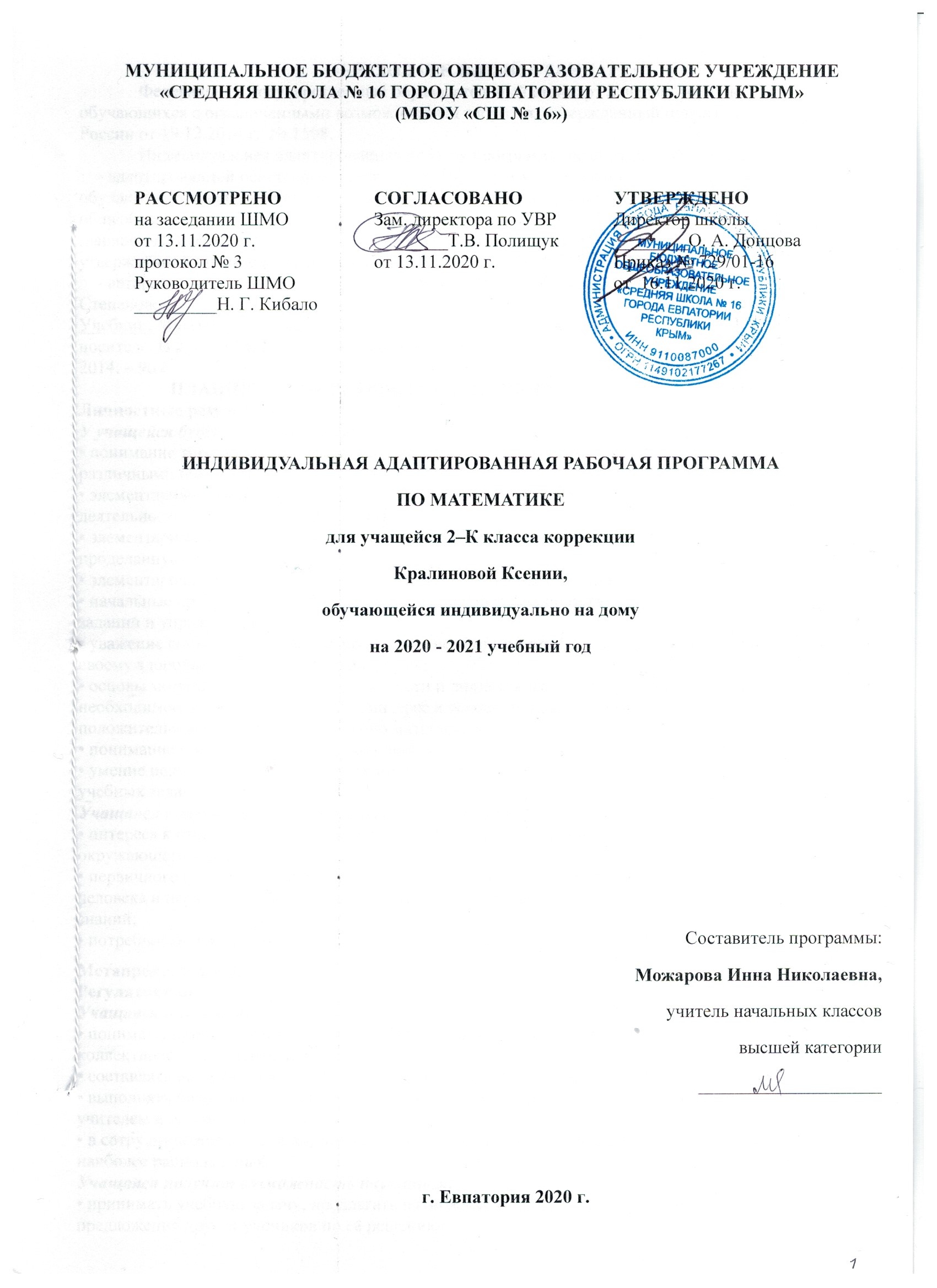 Образовательный стандарт:             Федеральный государственный образовательный стандарт начального общего образования обучающихся с ограниченными возможностями здоровья, утвержденный приказом Минобрнауки России от 19.12.2014 г.  № 1598.             Индивидуальная адаптированная рабочая программа математике разработана на основе:    - адаптированной основной образовательной программы начального общего образования обучающихся с задержкой психического развития муниципального бюджетного общеобразовательного учреждения «Средняя школа №16 города Евпатория Республики Крым» (вариант 7.2), рассмотренной на педагогическом совете 23.06.2016г.    (протокол п.с.№9), утверждённой приказом директора школы от 24.06.2016г. №318/01-03;    - авторской программы М. И. Моро, М. А. Бантовой, Г. В. Бельтюковой, С. И. Волковой, С. В. Степановой.Учебник: Математика. 2 класс. Учебник для общеобразоват. организаций с прил. на электрон. носителе. В 2 ч. [М. И. Моро, М. А. Бантова, Г. В. Бельтюкова и др.]. – 5-е изд. - М. : Просвещение, 2014. – 96 с.ПЛАНИРУЕМЫЕ РЕЗУЛЬТАТЫ ИЗУЧЕНИЯ УЧЕБНОГО ПРЕДМЕТАЛичностные результатыУ учащейся будут сформированы:• понимание того, что одна и та же математическая модель отражает одни и те же отношения между различными объектами;• элементарные умения в проведении самоконтроля и самооценки результатов своей учебной деятельности (поурочно и по результатам изучения темы);• элементарные умения самостоятельного выполнения работ и осознание личной ответственности за проделанную работу;• элементарные правила общения (знания правил общения и их применение);• начальные представления об основах гражданской идентичности (через систему определённых заданий и упражнений);• уважение семейных ценностей, понимание необходимости бережного отношения к природе, к своему здоровью и здоровью других людей;• основы мотивации и учебной деятельности и личностного смысла учения, понимание необходимости расширения знаний, интерес к освоению новых знаний и способов действий; положительное отношение к обучению математике;• понимание причин успеха в учебной деятельности;• умение использовать освоенные математические способы познания для решения несложных учебных задач.Учащаяся получит возможность для формирования:• интереса к отражению математическими способами отношений между различными объектами окружающего мира;• первичного (на практическом уровне) понимания значения математических знаний в жизни человека и первоначальных умений решать практические задачи с использованием математических знаний;• потребности в проведении самоконтроля и в оценке результатов учебной деятельности.Метапредметные результатыРегулятивныеУчащаяся научится:• понимать, принимать и сохранять учебную задачу и решать её в сотрудничестве с учителем в коллективной деятельности;• составлять под руководством учителя план действий для решения учебных задач;• выполнять план действий и проводить пошаговый контроль его выполнения в сотрудничестве с учителем и одноклассниками;• в сотрудничестве с учителем находить несколько способов решения учебной задачи, выбирать наиболее рациональный.Учащаяся получит возможность научиться: • принимать учебную задачу, предлагать возможные способы её решения, воспринимать и оценивать предложения других учеников по её решению;• оценивать правильность выполнения действий по решению учебной задачи и вносить необходимые исправления;• выполнять учебные действия в устной и письменной форме, использовать математические термины, символы и знаки;• контролировать ход совместной работы и оказывать помощь товарищу в случаях затруднений.ПознавательныеУчащаяся научится:• строить несложные модели математических понятий и отношений, ситуаций, описанных в задачах;• описывать результаты учебных действий, используя математические термины и записи;• понимать, что одни и та же математическая модель отражает одни и те же отношения между различными объектами;• иметь общее представление о базовых межпредметных понятиях: числе, величине, геометрической фигуре;• применять полученные знания в изменённых условиях;• осваивать способы решения задач творческого и поискового характера;• выделять из предложенного текста информацию по заданному условию, дополнять ею текст задачи с недостающими данными, составлять по ней текстовые задачи с разными вопросами и решать их;• осуществлять поиск нужной информации в материале учебника и в других источниках (книги, аудио- и видеоносители, а также Интернет с помощью взрослых);• представлять собранную в результате расширенного поиска информацию в разной форме (пересказ, текст, таблица);• устанавливать математические отношения между объектами и группами объектов (практически и мысленно), фиксировать это в устной форме, используя особенности математической речи (точность и краткость).Учащаяся получит возможность научиться:• фиксировать математические отношения между объектами и группами объектов в знаково-символической форме (на моделях);• осуществлять расширенный поиск нужной информации в различных источниках, использовать её для решения задач, математических сообщений, изготовления объектов с использованием свойств геометрических фигур;• анализировать и систематизировать собранную информацию в предложенной форме (пересказ, текст, таблица);• устанавливать правило, по которому составлена последовательность объектов, продолжать её или восстанавливать в ней пропущенные объекты;• проводить классификацию объектов по заданному или самостоятельно найденному признаку;• обосновывать свои суждения, проводить аналогии и делать несложные обобщения.Коммуникативные  Учащаяся научится:• строить речевое высказывание в устной форме, использовать математическую терминологию;• оценивать различные подходы и точки зрения на обсуждаемый вопрос;• уважительно вести диалог с товарищами, стремиться к тому, чтобы учитывать разные мнения;• принимать активное участие в работе в паре ив группе с одноклассниками: определять общие цели работы, намечать способы их достижения, распределять роли в совместной деятельности, анализировать ход и результаты проделанной работы;• вносить и отстаивать свои предложения по организации совместной работы, понятные для партнёра по обсуждаемому вопросу;• осуществлять взаимный контроль и оказывать в сотрудничестве необходимую взаимную помощь.Учащаяся получит возможность научиться:• самостоятельно оценивать различные подходы и точки зрения, высказывать своё мнение, аргументированно его обосновывать;• контролировать ход совместной работы и оказывать помощь товарищу в случаях затруднения;• конструктивно разрешать конфликты посредством учёта интересов сторон и сотрудничества.Предметные результаты ЧИСЛА И ВЕЛИЧИНЫУчащаяся научится:• образовывать, называть, читать, записывать числа от 0 до 100;• сравнивать числа и записывать результат сравнения;• упорядочивать заданные числа;• заменять двузначное число суммой разрядных слагаемых;• выполнять сложение и вычитание вида 30 + 5, 35 – 5, 35 – 30;•устанавливать закономерность – правило, по которому составлена числовая последовательность (увеличение/уменьшение числа на несколько единиц); продолжать её или восстанавливать пропущенные в ней числа;• группировать числа по заданному или самостоятельно установленному признаку;• читать и записывать значения величины длины, используя изученные единицы измерения этой величины (сантиметр, дециметр, метр) и соотношение между ними: 1 м = 100 см; 1 м = 10 дм; 1 дм = 10 см;• читать и записывать значение величины время, используя изученные единицы измерения этой величины (час, минута) и соотношения между ними: 1 ч = 60 мин; определять по часам время с точностью до минуты;• записывать и использовать соотношение между рублём и копейкой: 1 р. = 100 к. Учащаяся получит возможность научиться:• группировать объекты по разным признакам;• самостоятельно выбирать единицу для измерения таких величин, как длина, время, в конкретных условиях и объяснять свой выбор.АРИФМЕТИЧЕСКИЕ ДЕЙСТВИЯ. СЛОЖЕНИЕ И ВЫЧИТАНИЕУчащаяся научится:• воспроизводить по памяти таблицу сложения чисел в пределах 20 и использовать её при выполнении действий сложение и вычитание;• выполнять сложение и вычитание в пределах 100: в более лёгких случаях устно, в более сложных – письменно (столбиком);• выполнять проверку сложения и вычитания;• называть и обозначать действия умножение и деление;• использовать термины: уравнение, буквенное выражение;•заменять сумму одинаковых слагаемых произведением и произведение – суммой одинаковых слагаемых;• умножать 1 и 0 на число; умножать и делить на 10;• читать и записывать числовые выражения в 2 действия;• находить значения числовых выражений в 2 действия, содержащих сложение и вычитание (со скобками и без скобок);• применять переместительное и сочетательное свойства сложения при вычислениях.Учащаяся получит возможность научиться:• вычислять значение буквенного выражения, содержащего одну букву при заданном её значении;• решать простые уравнения подбором неизвестного числа;•моделировать действия «умножение» и «деление» с использованием предметов, схематических рисунков и схематических чертежей;• раскрывать конкретный смысл действий «умножение» и «деление»;• применять переместительное свойство умножения при вычислениях;• называть компоненты и результаты умножения и деления;• устанавливать взаимосвязи между компонентами и результатом умножения;• выполнять умножение и деление с числами 2 и 3. РАБОТА С ТЕКСТОВЫМИ ЗАДАЧАМИУчащаяся научится:• решать задачи в 1 – 2 действия на сложение и вычитание, на разностное сравнение чисел и задачи в 1 действие, раскрывающие конкретный смысл действий умножение и деление;• выполнять краткую запись задачи, схематический рисунок;• составлять текстовую задачу по схематическому рисунку, по краткой записи, по числовому выражению, по решению задачи. Учащаяся получит возможность научиться:• решать задачи с величинами: цена, количество, стоимость.ПРОСТРАНСТВЕННЫЕ ОТНОШЕНИЯ.  ГЕОМЕТРИЧЕСКИЕ ФИГУРЫУчащаяся научатся:• распознавать и называть углы разных видов: прямой, острый, тупой;• распознавать и называть геометрические фигуры: треугольник, четырёхугольник и др., выделять среди четырёхугольников прямоугольник (квадрат);• выполнять построение прямоугольника (квадрата) с заданными длинами сторон на клетчатой разлиновке с использованием линейки;• соотносить реальные объекты с моделями и чертежами треугольника, прямоугольника (квадрата).Учащаяся получит возможность научиться:• изображать прямоугольник (квадрат) на нелинованной бумаге с использованием линейки и угольника.ГЕОМЕТРИЧЕСКИЕ ВЕЛИЧИНЫУчащаяся научится:• читать и записывать значение величины длина, используя изученные единицы длины и соотношения между ними (миллиметр, сантиметр, дециметр, метр);• вычислять длину ломаной, состоящей из 3 – 4 звеньев, и периметр многоугольника (треугольника, четырёхугольника, пятиугольника).  Учащаяся получит возможность научиться:• выбирать наиболее подходящие единицы длины в конкретной ситуации;• вычислять периметр прямоугольника (квадрата).РАБОТА С ИНФОРМАЦИЕЙУчащаяся научится:• читать и заполнять таблицы по результатам выполнения задания;• заполнять свободные клетки в несложных таблицах, определяя правило составления таблиц;• проводить логические рассуждения и делать выводы;• понимать простейшие высказывания с логическими связками: если…, то…; все; каждый и др., выделяя верные и неверные высказывания. Учащаяся получит возможность научиться:• самостоятельно оформлять в виде таблицы зависимости между величинами: цена, количество, стоимость;• для формирования общих представлений о построении последовательности логических рассуждений.Коррекционно-развивающие результаты.расширение сферы жизненной компетенции за счет возможности использовать математические знания в быту (подсчитывать денежные суммы, необходимое количество каких-либо предметов для определенного числа участников, ориентироваться во времени и пространстве, определять целое по его части и т.п.);развитие возможностей знаково-символического опосредствования, что повышает общий уровень сформированности учебно-познавательной деятельности (в качестве средств выступают осознанно используемые математические символы, схемы, планы и т.п.);увеличение объема оперативной памяти;совершенствование пространственных и временных представлений;улучшение качества учебного высказывания за счет адекватного использования логических связок и слов («и»; «не»; «если…, то…»; «верно/неверно, что…»; «каждый»; «все»; «некоторые»);появление и развитие рефлексивных умений;развитие действий контроля;совершенствование планирования (в т.ч. умения следовать плану);вербализация плана деятельности;совершенствование волевых качеств;формирование социально одобряемых качеств личности (настойчивость, ответственность, инициативность и т.п.)СОДЕРЖАНИЕ УЧЕБНОГО ПРЕДМЕТА       1.Числа от 1 до 100. Сложение и вычитание. (59 ч.  36 ч.+ 23 ч. самост.))Устные и письменные приёмы сложения и вычитания чисел в пределах 100. Числовое выражение и его значение. Порядок действий в выражениях, содержащих 2 действия (со скобками и без них). Сочетательное свойство сложения. Использование переместительного и сочетательного свойств сложения для рационализации вычислений. Взаимосвязь между компонентами и результатом сложения (вычитания). Проверка сложения и вычитания. Выражения с одной переменной вида а + 28, 43 – b.  Уравнение. решение уравнения. Решение уравнений вида 12 + х = 12, 25 – х = 20, х – 2 = 8 способом подбора. Угол. Виды углов: прямой, острый, тупой. Прямоугольник (квадрат). Свойство противоположных сторон прямоугольника. Построение прямого угла, прямоугольника (квадрата) на клетчатой бумаге. Решение задач в 1 – 2 действия на сложение и вычитание.       2.Числа от 1 до 100. Умножение и деление. (47 ч. 28ч.+ 19 ч. самост.)Конкретный смысл и названия действий умножения и деления. Знаки умножения (·) – точка и деления (:) – две точки. Названия компонентов и результата умножения/деления, их использование при чтении и записи выражений. Переместительное свойство умножения. Взаимосвязи между компонентами и результатом действия умножения; их использование при рассмотрении деления с числом 10 и при составлении таблиц умножения и деления с числами 2, 3. Порядок выполнения действий в выражениях, содержащих 2 – 3 действия (со скобками и без них). Периметр прямоугольника (квадрата). Решение задач в одно действие на умножение и деление.       3.Итоговое повторение «Что узнали. Чему научились во 2 классе». (14 ч. 10 ч. + 4 ч. самост.)Числа от 1 до 100. Нумерация чисел. Сложение, вычитание, умножение, деление в пределах 100: устные и письменные приёмы. Решение задач изученных видов. С 01.09.2020 г. по 13.11.2020 г. обучение во 2 классе . Индивидуальное обучение с 16.11.2020 г. По программе -170 ч., 50 ч.  даны  во 2 классе и 120 ч.- индивидуальное обучение. (120 ч. из них 46 ч. – индивидуально, 74 ч.- самостоятельное изучение).ТЕМАТИЧЕСКОЕ ПЛАНИРОВАНИЕКАЛЕНДАРНО-ТЕМАТИЧЕСКОЕ ПЛАНИРОВАНИЕКоличество часовКоличество часов№ п/пНаименование разделов и темИндивидуально с учителемСамостоятельное изучениеВиды контроля Виды контроля Виды контроля Виды контроля № п/пНаименование разделов и темИндивидуально с учителемСамостоятельное изучениестартоваяконтрольная работаматематический диктантконтрольные работыПроверочные работыИККР1.Числа от 1 до 100. Сложение и вычитание.3623212.Числа от 1 до 100. Умножение и деление.2819113.Итоговое повторение «Что узнали, чему научились во 2 классе»1041ИтогоИтого74461321120120№ п/п№ п/пДатаДатаТема урокаСамостоятельное обучениеПланфактпланФактТема урокаСамостоятельное обучениеЧисла от 1 до 100. Сложение и вычитание.  59ч. (36 ч.+23ч. самост.)Числа от 1 до 100. Сложение и вычитание.  59ч. (36 ч.+23ч. самост.)Числа от 1 до 100. Сложение и вычитание.  59ч. (36 ч.+23ч. самост.)Числа от 1 до 100. Сложение и вычитание.  59ч. (36 ч.+23ч. самост.)Числа от 1 до 100. Сложение и вычитание.  59ч. (36 ч.+23ч. самост.)Числа от 1 до 100. Сложение и вычитание.  59ч. (36 ч.+23ч. самост.)Числа от 1 до 100. Сложение и вычитание.  59ч. (36 ч.+23ч. самост.)117.11Решение задач. 218.11Сравнение  выражений.320.11Решение задач и выражений.1Сложение вида: 26 + 7. 2Вычитание вида: 35 – 7.424.11Закрепление навыков применения приёмов сложения и вычитания вида: 26 + 7, 35 – 7.525.11Решение задач и выражений. Геометрический материал.627.11Закрепление изученного материала. Странички для любознательных.3Повторение пройденного 4«Что узнали. Чему научились».701.12Буквенные выражения. Геометрический материал.802.12Буквенные выражения. Решение задач.904.12Решение задач и выражений.5Сравнение выражений.6Уравнение. Решение задач.1008.12Решение уравнений. Решение примеров. 1109.12Проверка сложения.1211.12Проверка вычитания.7Повторение изученного материала.8Закрепление изученного материала.1315.12Итоговая контрольная работа № 2  за II четверть.1416.12Анализ контрольной работы. Работа над ошибками.1518.12Решение задач и уравнений.9Закрепление изученного: равенства и неравенства.10Закрепление изученного: равенства и неравенства.1622.12Решение задач и выражений.1723.12Решение задач и выражений. Многоугольники.1825.12Периметр четырёхугольников.11Повторение изученного материала.12Обобщение и закрепление изученного материала.1929.12Письменное сложение двузначных чисел без перехода через десяток.2030.12Письменное вычитание двузначных чисел без перехода через десяток.2112.01Письменное сложение и вычитание  двузначных чисел без перехода через десяток.13Решение задач и выражений.14Угол. Решение примеров и задач.2213.01Виды  углов.2315.01Виды  углов. Решение задач и выражений.2419.01Письменное сложение двузначных чисел с переходом через десяток.15Письменное сложение двузначных чисел с переходом через десяток в случаях вида: 37 + 53.16Письменное сложение двузначных чисел с переходом через десяток в случаях вида: 34 + 56.2520.01Прямоугольник. Сравнение выражений.2622.01Письменное сложение двузначных чисел с переходом через десяток в случаях вида: 87 + 13.2726.01Решение задач. 17Решение и сравнение выражений.18Письменное вычитание с переходом через десяток.2827.01Письменное вычитание с переходом через десяток в случаях вида: 50 – 24.2929.01Повторение изученного материала3002.02Проверочная работа № 2 по теме. «Числа от 1 до 100. Сложение и вычитание».19Странички для любознательных.20«Что узнали. Чему научились».3103.02Закрепление изученного материала.3205.02Письменное вычитание с переходом через десяток  в случаях вида: 52 – 24.3309.02Прямоугольник. Решение примеров и задач.21Свойства противоположных сторон прямоугольника.22Работа над задачами и выражениями. 3410.02Квадрат. Решение примеров. Сравнение чисел.3512.02Решение задач и выражений. Закрепление знаний.3616.02Итоговая контрольная работа № 3 за III четверть.23Повторение пройденного материала.Числа от 1 до 100. Умножение и деление. (47 ч.) (28 ч. + 19 ч. самост.)Числа от 1 до 100. Умножение и деление. (47 ч.) (28 ч. + 19 ч. самост.)Числа от 1 до 100. Умножение и деление. (47 ч.) (28 ч. + 19 ч. самост.)Числа от 1 до 100. Умножение и деление. (47 ч.) (28 ч. + 19 ч. самост.)Числа от 1 до 100. Умножение и деление. (47 ч.) (28 ч. + 19 ч. самост.)Числа от 1 до 100. Умножение и деление. (47 ч.) (28 ч. + 19 ч. самост.)Числа от 1 до 100. Умножение и деление. (47 ч.) (28 ч. + 19 ч. самост.)24Действие умножения.3717.02Знак умножения.3819.02Составление и решение примеров на умножение.3924.02Периметр прямоугольника.25Решение задач. 26Решение задач и выражений.4026.02Особые случаи умножения.4102.03Названия чисел при умножении.4203.03Переместительный закон  умножения.27Работа зад задачами и выражениями.28Повторение и закрепление изученного материала.4304.03Перестановка множителей.4405.03Решение задач и выражений. 4509.03Математический диктант №2.29Деление. Решение примеров.30Деление. Сравнение выражений.4610.03Решение задач действием деления.4712.03Составление таблицы деления на 2.4816.03Название чисел при делении.31Закрепление знаний.32Решение задач и выражений4917.03Связь действий умножения и деления.5019.03Повторение изученного материала. 5130.03Геометрический материал. Периметр квадрата.33Особые случаи умножения и деления.34Решение задач и выражений.5231.03Решение задач и уравнений.5306.04Повторение изученного материала.5407.04Проверочная работа № 3 по теме «Числа от 1 до 100. Умножение и деление».35Умножение числа 2. 36Умножение на число 2.5509.04Умножение числа 2. Умножение на число 2. Решение уравнений.5613.04Умножение числа 2. Умножение на число 2. Ломаная линия.5714.04Умножение и деление на 2. Решение задач.37Умножение и деление на 2. 38Странички для  любознательных.5816.04Умножение числа 3. 5920.04Умножение на 3. Уравнения.6021.04Умножение числа 3. Умножение на 3. Ломаная линия39Что узнали. Чему научились.40Повторение изученного материала.6123.04Деление на 3.6227.04Умножение числа 3. 6328.04Умножение на 3. Деление на 3.41Странички для  любознательных.42Умножение числа 3. Умножение и деление на 3. Названия чисел при умножении и делении.6430.04Решение задач и выражений.«Что узнали, чему научились во 2 классе» 14 ч. (10 ч. + 4 ч.  самост.)«Что узнали, чему научились во 2 классе» 14 ч. (10 ч. + 4 ч.  самост.)«Что узнали, чему научились во 2 классе» 14 ч. (10 ч. + 4 ч.  самост.)«Что узнали, чему научились во 2 классе» 14 ч. (10 ч. + 4 ч.  самост.)«Что узнали, чему научились во 2 классе» 14 ч. (10 ч. + 4 ч.  самост.)«Что узнали, чему научились во 2 классе» 14 ч. (10 ч. + 4 ч.  самост.)«Что узнали, чему научились во 2 классе» 14 ч. (10 ч. + 4 ч.  самост.)6504.05Решение задач и выражений со скобками.6605.05Итоговая контрольная работа № 4 за IV четверть.43Повторение и обобщение пройденного материала.44Повторение изученного  материала.6707.05Угол. Виды углов.6811.05Прямоугольник. Периметр прямоугольника.6912.05Итоговая комплексная контрольная  работа45Квадрат. Периметр квадрата.46Обобщение и закрепление полученных знаний. Нумерация.7014.05Обобщение и закрепление полученных знаний. Числовые и буквенные выражения. Равенство.7118.05Обобщение и закрепление полученных знаний. Неравенство. 7219.05Обобщение и закрепление полученных знаний. Свойства сложения.7321.05Закрепление пройденного материала.7425.05Повторение пройденного материала.Итого: 74 ч. + 46 ч. = 120 ч.Итого: 74 ч. + 46 ч. = 120 ч.Итого: 74 ч. + 46 ч. = 120 ч.Итого: 74 ч. + 46 ч. = 120 ч.Итого: 74 ч. + 46 ч. = 120 ч.Итого: 74 ч. + 46 ч. = 120 ч.Итого: 74 ч. + 46 ч. = 120 ч.